PLACEMENT CELL ACTIVITIES (SESSION 2021-22)Activities organised by Placement Cell in collaboration with concerned Departments.Sr. no.ActivityKey SpeakerDateNo. of StudentsImages1. Extension Lecture on “Job Prospects and Career Opportunities in Political Science”. Mr. SubhashAssociate Prof. In Political Science, Govt. P.G. College, Sector-1, Panchkula (Haryana)29.11.2021158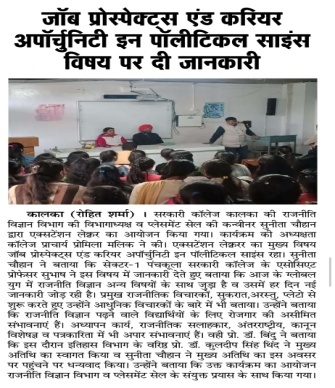 2.Extension Lecture on “Job Prospects and Career Opportunities in Psychology after Graduation and Post Graduation”.Prof. (Dr.) Shruti ShourieDeptt. of PsychologyD.A.V. college, Sector-10, Chandigarh10.12.2021140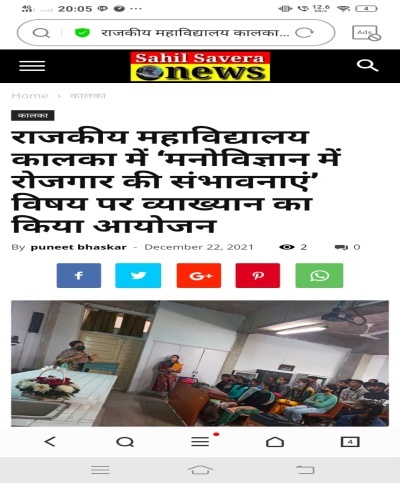 3.Extension Lecture on “Career Opportunities in English Literature & Language”.Prof. (Dr.) Deepti Gupta, Deptt. Of English and Cultural Studies, Panjab University, Chandigarh 22.12.2021190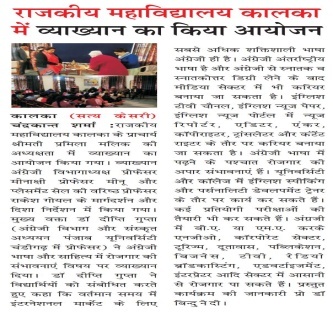 4.Webinar on “Job Prospects and Career Opportunities in Hindi after Graduation and Post Graduation”.Prof. (Dr.) Ashok Kumar, Deptt. Of Hindi, Panjab University, Chandigarh.11.1.2022149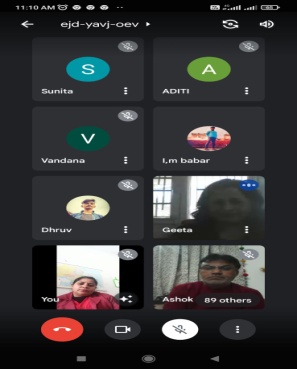 5.Webinar on “Job Prospects and Career Opportunities in Economics after Graduation and Post Graduation”.Dr. Smita Sharma, Assistant Prof. in Economics Department, Panjab University, Chandigarh12.1.202298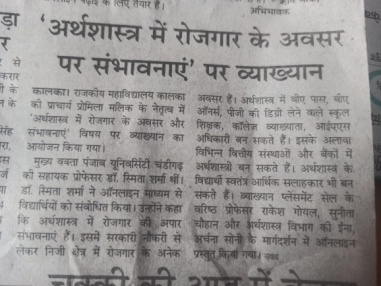 6.Webinar on “Job Prospects and Career Opportunities in Computer Science”. Prof. (Dr.) Kuljit Kaur Chahal, Deptt. Of Computer Sc. , Guru Nanak Dev University, Amritsar, Panjab 17.1.202267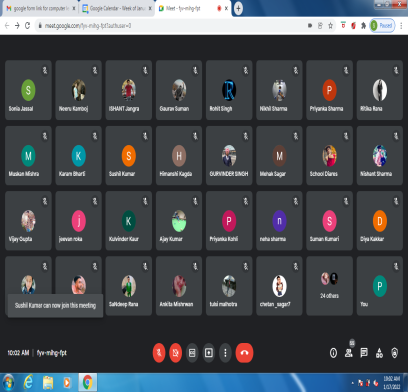 7.Webinar on “Applied Mathematics and Career Perspectives”.Dr. Sushil Yadav, Associate Prof., Deptt. Of Mathematics, Maharaja Agrasen College, University of Delhi.19.1.202260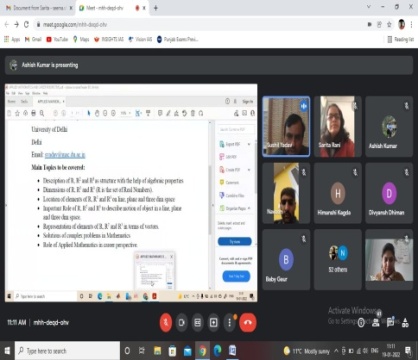 8.Placement of 5 Students in Utkarsh Small Finance Bank Utkarsh Small Finance Bank12 .01.2022209.Webinar on “Job Prospects and Career Opportunities in Public Administration”.Prof. Dr. Rajkumar Siwach, Deptt. Of Public Administration, Ch. Devi Lal University Sirsa, Haryana20.1.202240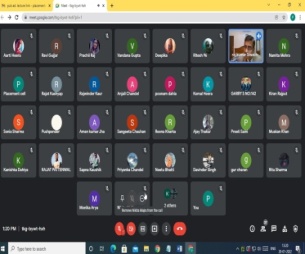 10.Webinar on “Job Prospects and Career Opportunities in Geography”.Prof. Dr. Vishwa B.S. Chandel, Deptt. Of Geography, Panjab University, Chandigarh15.1.202235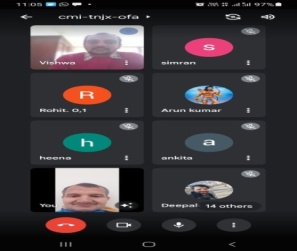 11Webinar on “Job Prospects and Career Opportunities in History after Graduation and Post Graduation”.Prof. Dr. G.C Chauhan, Deptt. Of History, Panjab University, Chandigarh22.1.202267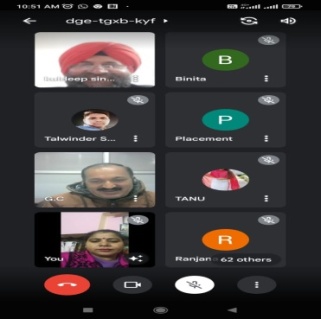 12.Webinar on “Job Prospects and Career Opportunities in Chemistry after Graduation and Post Graduation”.Dr. Deepak Kumar Aneja, Assistant Prof. Deptt. Of Chemistry, Ch. Bansi Lal University, Bhiwani, Haryana22.01.202258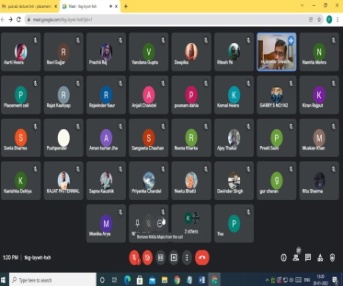 13.Webinar on “Job Prospects and Career Opportunities in Sanskrit after Graduation and Post Graduation”.Dr. Satyadev NigamalnkarProf. & Head of Department, Shradhanand vedic Shodh Sansthan, Gurukul Kangri University, Haridwar 24.01.202245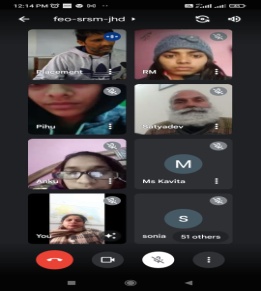 14. Webinar on “Job Prospects and Career Opportunities in Physical Education” .Prof. (Dr.) DollyDeputy Director, Deptt. Of Physical EducationPanjab University, Chandigarh25.01.202284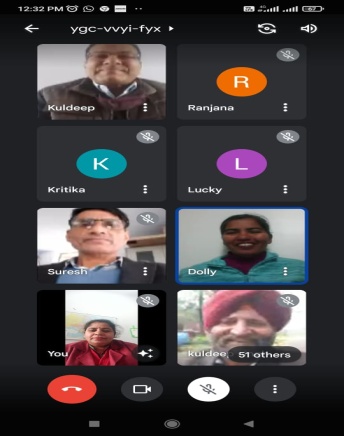 15.Webinar on “Job Prospects and Career Opportunities in Physics after Graduation and Post Graduation”.Dr. Suman MahendraAssociate Professor, Deptt. Of Physics, Kurukshetra University, Kurukshetra25.01.202231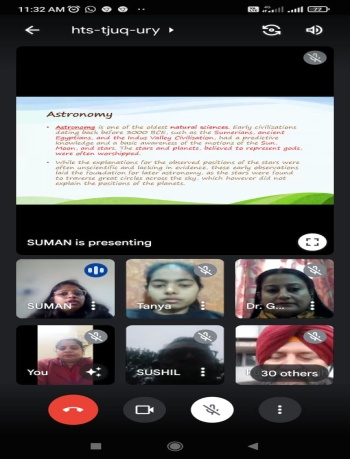 16.Webinar on “Job Prospects and Career Opportunities in Commerce after Graduation and Post Graduation”.Prof. (Dr.) Tejinder SharmaDeptt. of Commerce, Kurukshetra University, Kurukshetra28.01.2022145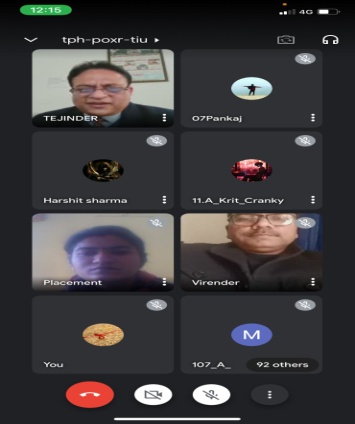 17.Webinar on “Job Prospects and Career Opportunities in Zoology after Graduation and Post Graduation”.Dr. Anupam MittalAssistant ProfessorDepartment of Translational and Regenerative Medicine, PGIMER Chandigarh 03.02.202230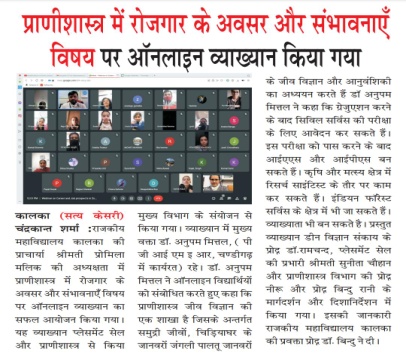 18.Webinar on “Job Prospects and Career Opportunities in Punjabi after Graduation and Post Graduation”.Prof. (Dr.) Gurmej SinghAssociate Professor, Deptt. of Punjabi, Shri Guru Govind Singh College, Sector-26 Chandigarh 04.02.202263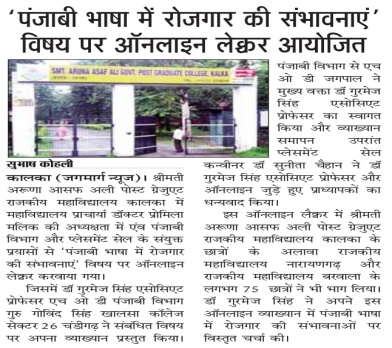 19.Extension Lecture on “Job Prospects and Career Opportunities after Graduation and Post Graduation”.Prof. (Dr.) Kuldeep Singh ThindAssociate Prof. In History (Retd.), CP-255, sector-105, Mohali (Punjab)08.02.2022170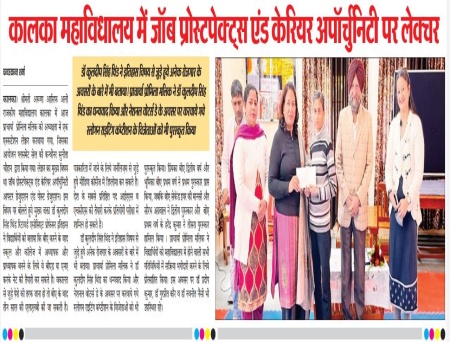 20.Webinar on “Interview Skills”.Mrs. Benu Rao, Director, Mrs. Benu rao Academy, SCO-22, 2nd Floor, Sector-11, Panchkula15.02.202288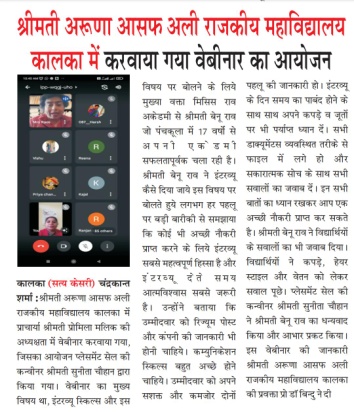 21.Webinar on “How to Prepare Resume”.Mr. Gurpreet SinghHead, Training, Learning & Development Institute of Professional Banking, SCO-11, Sec-11 Panchkula18.02.202245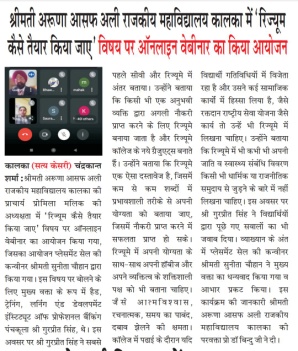 